Je souhaite participer à la concentration régionale « La Solognote » du club 205 Rallye Club de France qui aura lieu les 11 et 12 Septembre 2021 au camping :« La Grande Tortue » 3 Route de Pontlevoy, 41120 Candé-sur-Beuvron.Documents administratifs obligatoires : Carte grise, contrôle technique et assurance valides.(Tout véhicule ne remplissant pas ces conditions ne sera pas admis aux déplacements de la concentre).Pour les enfants de moins de 3 ans, la nourriture et le couchage seront fournis par les parents.Inscription à renvoyer avec son règlement à l'ordre du "205 rallye club de France" AVANT LE 24 JUILLET 2021 à l'adresse suivante:Damien BONNAMY49 route de Blois41120 les MontilsPour tout désistement après la date de clôture, il sera retenu 50% du montant de l'engagement.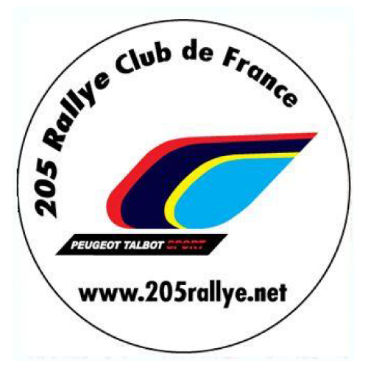 Concentration régionale« la Solognote »12 et 13 Septembre 2021NomPrénomPseudoN° membre 205 RCFAdresseTél portableemailVéhicule (rayer la mention inutile)205 rallyeAX sportTarifNb depersonnesTotalMembre110 €Non Membre130 €Enfant Membre -12 ans60 €Total